GO.271.2.6.2020                                                                                                                                Załącznik nr 11 do SIWZPrzetarg nieograniczony na zadanie pn. „Przebudowa dróg wewnętrznych na terenie Gminy Biała”INFORMACJE DOTYCZĄCE PRZETWARZANIA DANYCH - DLA UCZESTNIKÓW POSTĘPOWAŃ O ZAMÓWIENIA PUBLICZNE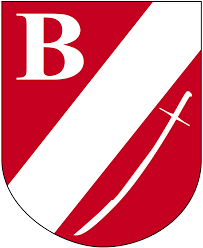 Administrator danych osobowych.	Administratorem Pani/Pana danych osobowych będzie Wójt Gminy Biała, z siedziba Biała Druga 4B. Można się z nim skontaktować w następujący sposób:listownie: Biała Druga 4B, 98-350 Białaprzez adres e-mail: sekretariat@gminabiala.pltelefonicznie: (43) 841-90-90,ePUAP: /101701/skrytkaInspektor ochrony danych.Wójt Gminy wyznaczył inspektora ochrony danych, z którym może się Pani/Pan skontaktować poprzez adresem e-mail: inspektor@myiod.pl lub w sekretariacie Urzędu Gminy. Z inspektorem ochrony danych można się kontaktować we wszystkich sprawach dotyczących przetwarzania danych osobowych oraz korzystania z praw związanych z przetwarzaniem danych. Cel i podstawy przetwarzania.  Przetwarzanie Pani/Pana danych osobowych odbywać się będzie w celu związanym z postępowaniem o udzielenie zamówienia publicznego. Podstawa prawną ich przetwarzania jest Pani/Pana zgoda wyrażona poprzez akt uczestnictwa w postępowaniu art. 6 ust. 1 lit. C RODO1 oraz zgodnie z art. 6 ust. 1 lit. C RODO1 następujące przepisy prawa:ustawa z dnia 29 stycznia 2004 roku Prawo zamówień publicznych, rozporządzenia Ministra Rozwoju z dnia 26 lipca 2016 r. w sprawie rodzajów dokumentów, jakie może żądać zamawiający od wykonawcy w postępowaniu o udzielenie zamówienia.Odbiorcy danych osobowych.Pani/Pana dane pozyskane w związku z postępowaniem o udzielenie zamówienia publicznego przekazywane będą wszystkim zainteresowanym podmiotom i osobom, gdyż co do zasady postępowanie o udzielenie zamówienia publicznego jest jawne. Ograniczenie dostępu do Pani/Pana danych, o których mowa wyżej może wystąpić jedynie w szczególnych przypadkach, jeśli jest to uzasadnione ochroną prywatności zgodnie z art. 8 ust 4 pkt 1 i 2 ustawy z dnia 29 stycznia 2004 r. Prawo zamówień publicznych.Ponadto odbiorcą danych zawartych w dokumentach związanych z postępowaniem o za mówienie publiczne mogą być podmioty z którymi Urząd Gminy zawarł umowy lub porozumienie na korzystanie z udostępnianych przez nie systemów informatycznych w zakresie przekazywania lub archiwizacji danych. Zakres przekazania danych tym odbiorcom ograniczony jest jednak wyłącznie do możliwości zapoznania się z tymi danymi w związku ze świadczeniem usług wsparcia technicznego i usuwaniem awarii. Odbiorców tych obowiązuje klauzula zachowania poufności pozyskanych w takich okolicznościach wszelkich danych, w tym danych osobowych.Okres przechowywania danych.Pani/Pana dane pozyskane w związku z postępowaniem o udzielenie zamówienia publicznego przetwarzane będą przez okres 5 lat: od dnia zakończenia postępowania o udzielenie zamówienia.Prawa osób, których dane dotyczą.Zgodnie z RODO1 przysługuje Pani/Panu:	prawo dostępu do swoich danych oraz otrzymania ich kopii,prawo do sprostowania (poprawiania) swoich danych, jeśli są błędne lub nieaktualne,prawo do ich usunięcia, w sytuacji, gdy przetwarzanie danych nie następuje w celu wywiązania się z obowiązku wynikającego z przepisu prawa lub w ramach sprawowania władzy publicznej,prawo do ograniczenia przetwarzania danych, przy czym przepisy odrębne mogą wyłączyć możliwość skorzystania z tego praw.Prawo wniesienia skargi do organu nadzorczego.Przysługuje Pani/Panu również prawo wniesienia skargi do organu nadzorczego zajmującego się ochroną danych osobowych na adres: Biura Prezesa Urzędu Ochrony Danych Osobowych, ul Stawki 2, 00-193 Warszawa lub przez stronę internetową uodo.gov.pl.Informacja o wymogu podania danych.Podanie przez Panią/Pana danych osobowych w związku udziałem w postępowaniu o zamówienia publiczne nie jest obowiązkowe, ale może być warunkiem niezbędnym do wzięcia w nim udziału. Wynika to stąd, że w zależności od przedmiotu zamówienia, zamawiający może żądać ich podania na podstawie przepisów ustawy Prawo zamówień publicznych oraz wydanych do niej przepisów wykonawczych, a w szczególności na podstawie Rozporządzenia Ministra Rozwoju z dnia 26 lipca 2016 r. w sprawie rodzajów dokumentów, jakie może żądać zamawiający od wykonawcy w postępowaniu o udzielenie zamówienia.aktualizacja: 07.02.2019r.